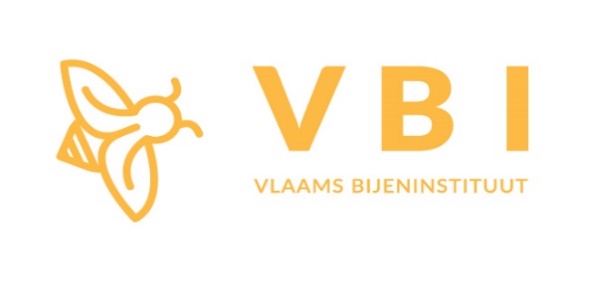 Vorming en ondersteuning: Luc Pauwels - Dijkstraat 25, 2480 Dessel – 0495 265186AANVRAAG STUDIEVERGADERING BIJENTEELTAanvraag minstens 21 dagen vooraf insturen naar het scholingscentrum VBI (vorming@vbi.vlaanderen). Bewaar best ook het dubbel van uw aanvraag.Gegevens activiteitDatum:                  van                  totThema: Plaats:                    Naam:Adres:Lokale inrichter:Plaatselijke verantwoordelijke:                                                                                     e-mail:Telefoon/Gsm:Nummer en benaming van rekening:Gegevens LesgeverNaam:						e-mail:Adres:Tel/Gsm:Registratie nummer voordrachthouder:E-mailRekeningnummer:Datum van aanvraag en handtekeningPlaatselijke verantwoordelijke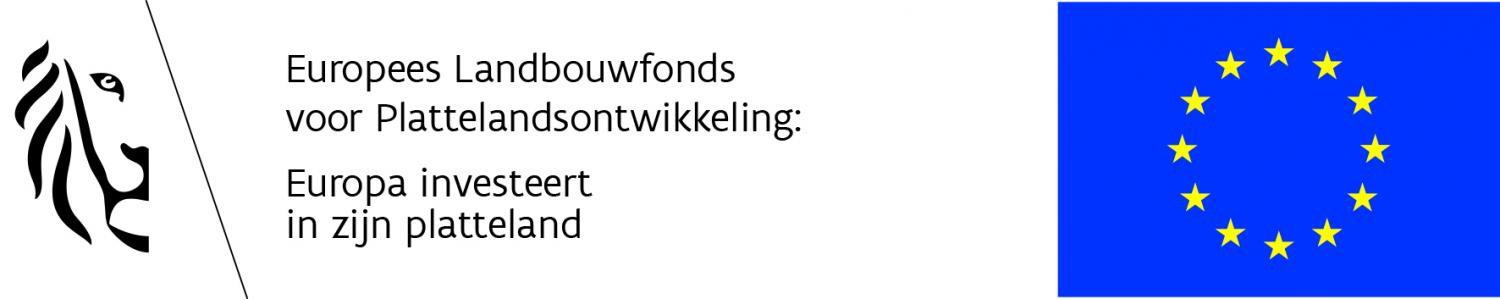 